 20.04.2020 r. ( poniedziałek) Temat dnia:                                  Dbamy o naszą planetęZabawa ruchowa przy piosence „Duży i mały skok”( youtube)Czym jest natura? -jak myślisz „Natura- czy człowiek”-które przedmioty stworzone są przez naturę a które przez człowieka?Posegreguj, narysuj na kartce po lewej stronie przedmioty stworzone przez naturę a po prawej stworzone przez człowieka.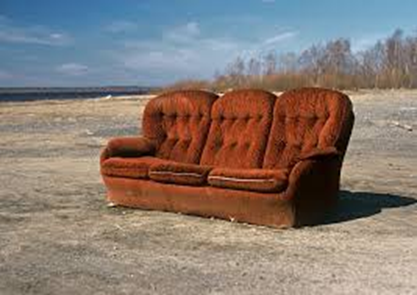 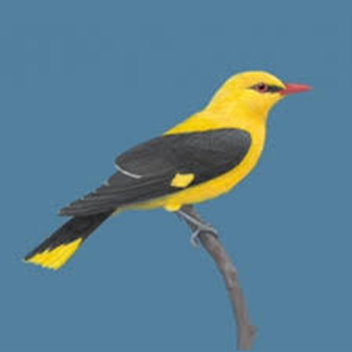 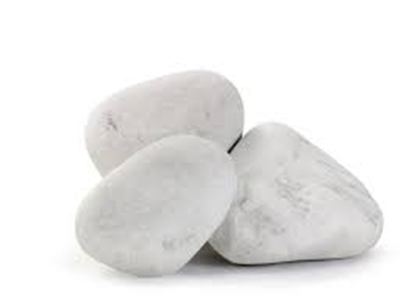 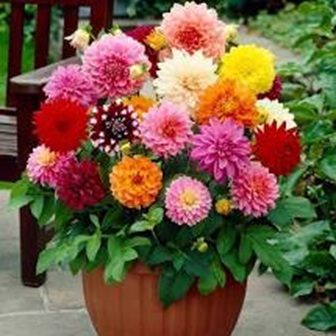 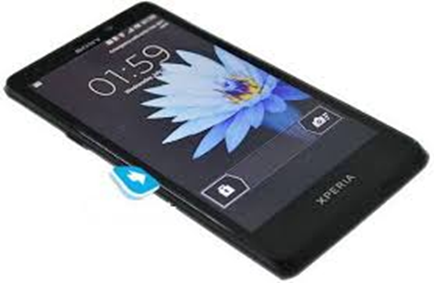 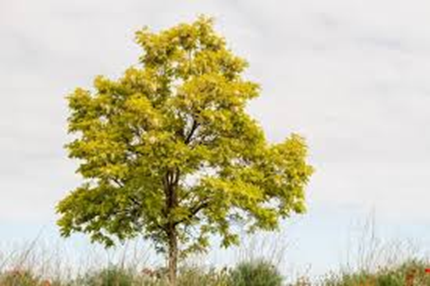 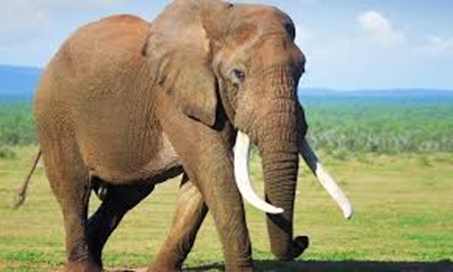 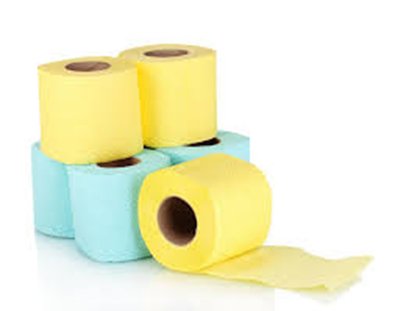 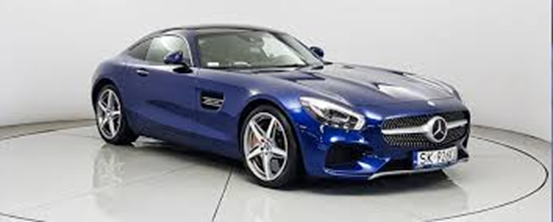 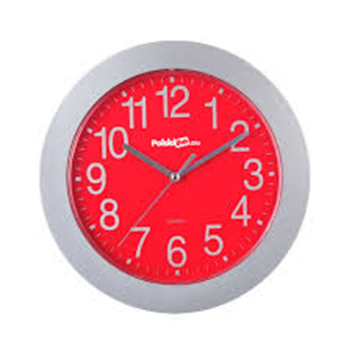 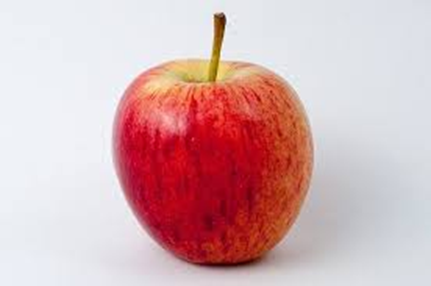 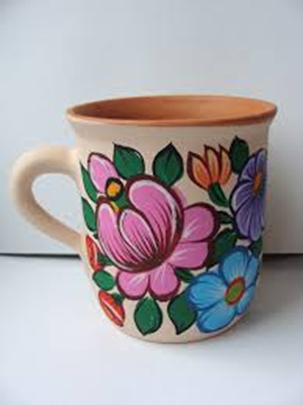 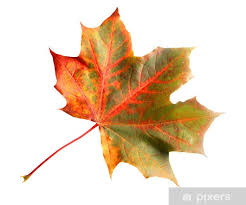 Jak właściwie należy zachowywać wobec środowiska? -obejrzyj film -youtube-„ W kontakcie z naturą dla dzieci”- i odpowiedz na pytanie.Czy podoba wam się ilustracja ? dlaczego?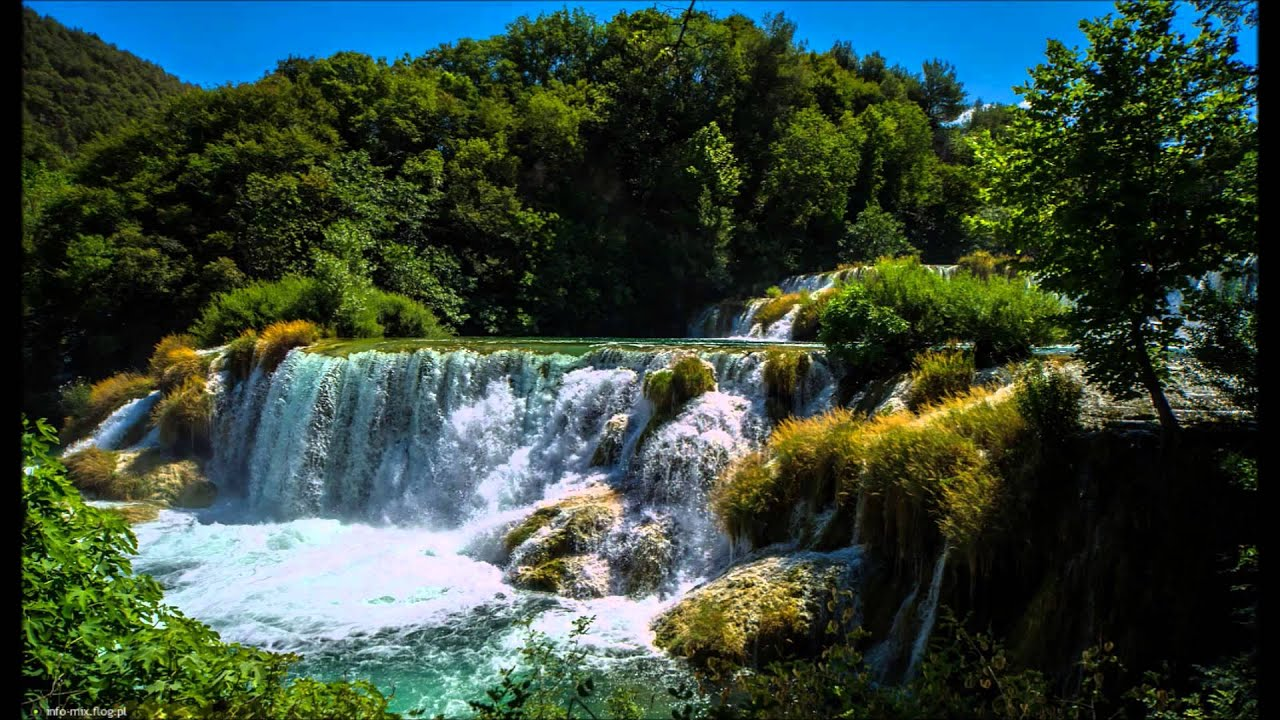  A co powiecie o następnym obrazku? Co możemy z tym zrobić?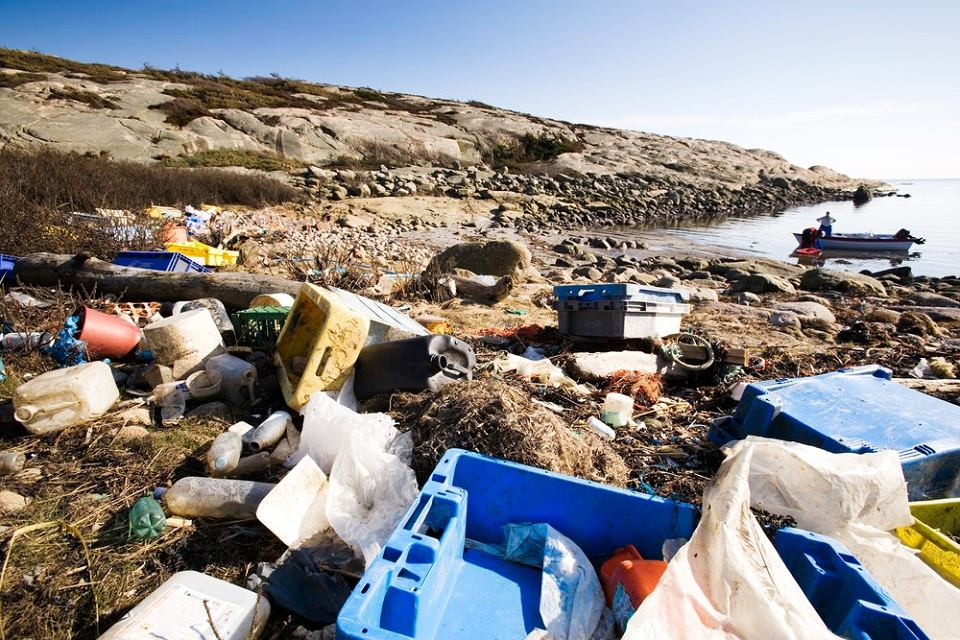 Jak człowiek wpływa na środowisko- odpowiedz na podstawie obrazków.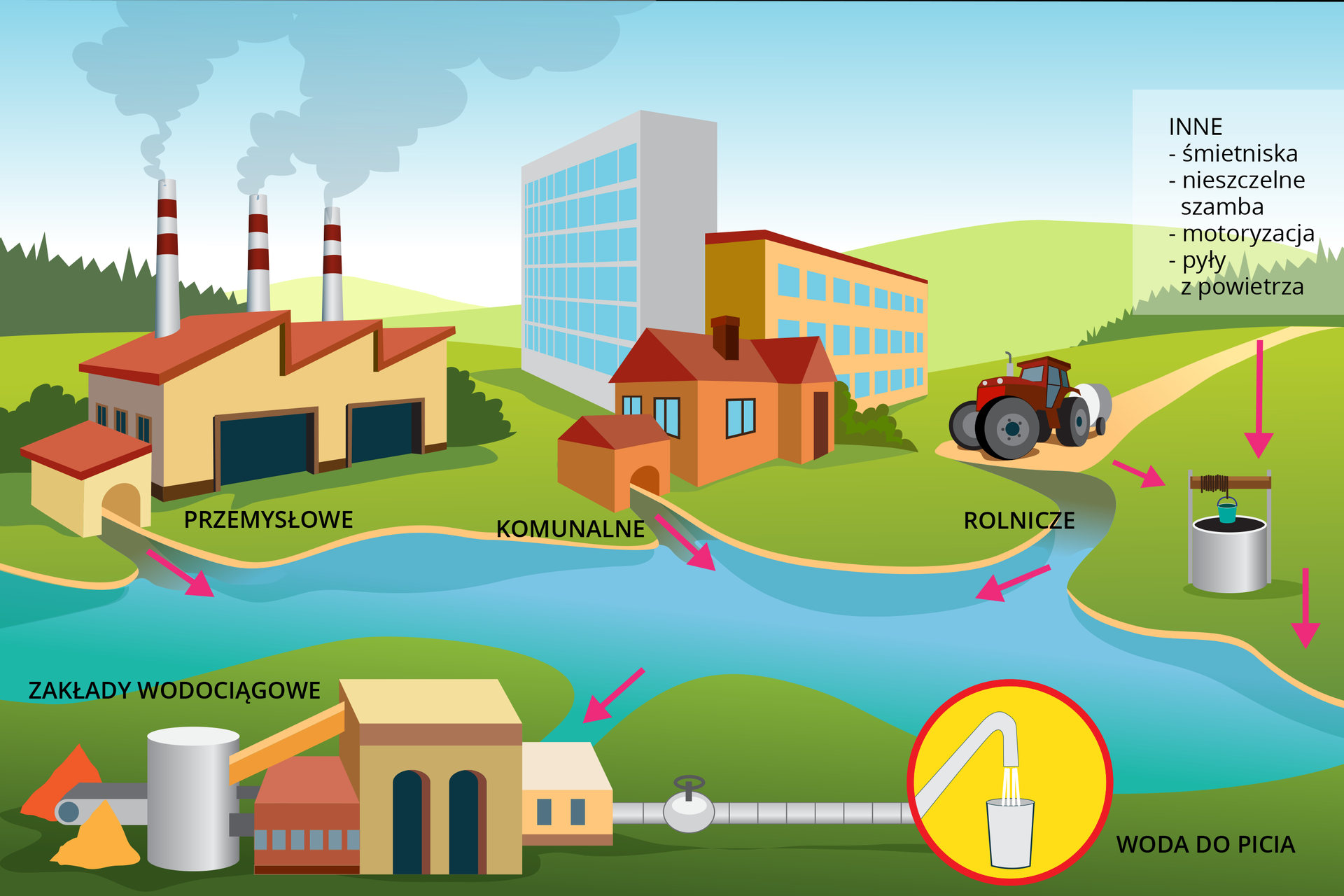 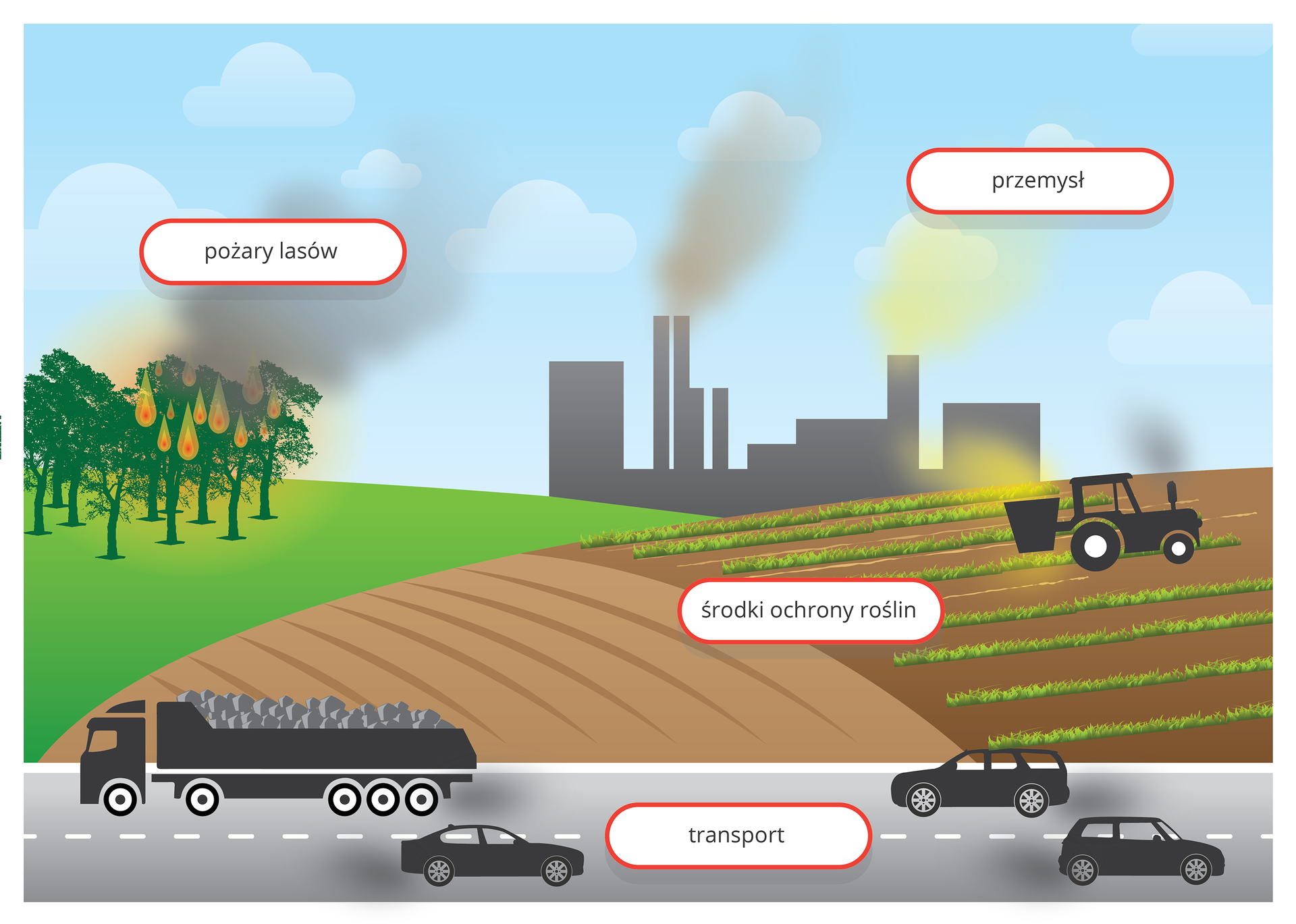 Zabawa przy piosence-youtube-„Duszki, duszki-chochliki”21.04.2020r ( wtorek) – Temat dnia :        Dbamy o środowisko                                                                                                Wykonaj zadanie i pokoloruj wszystkie literki z.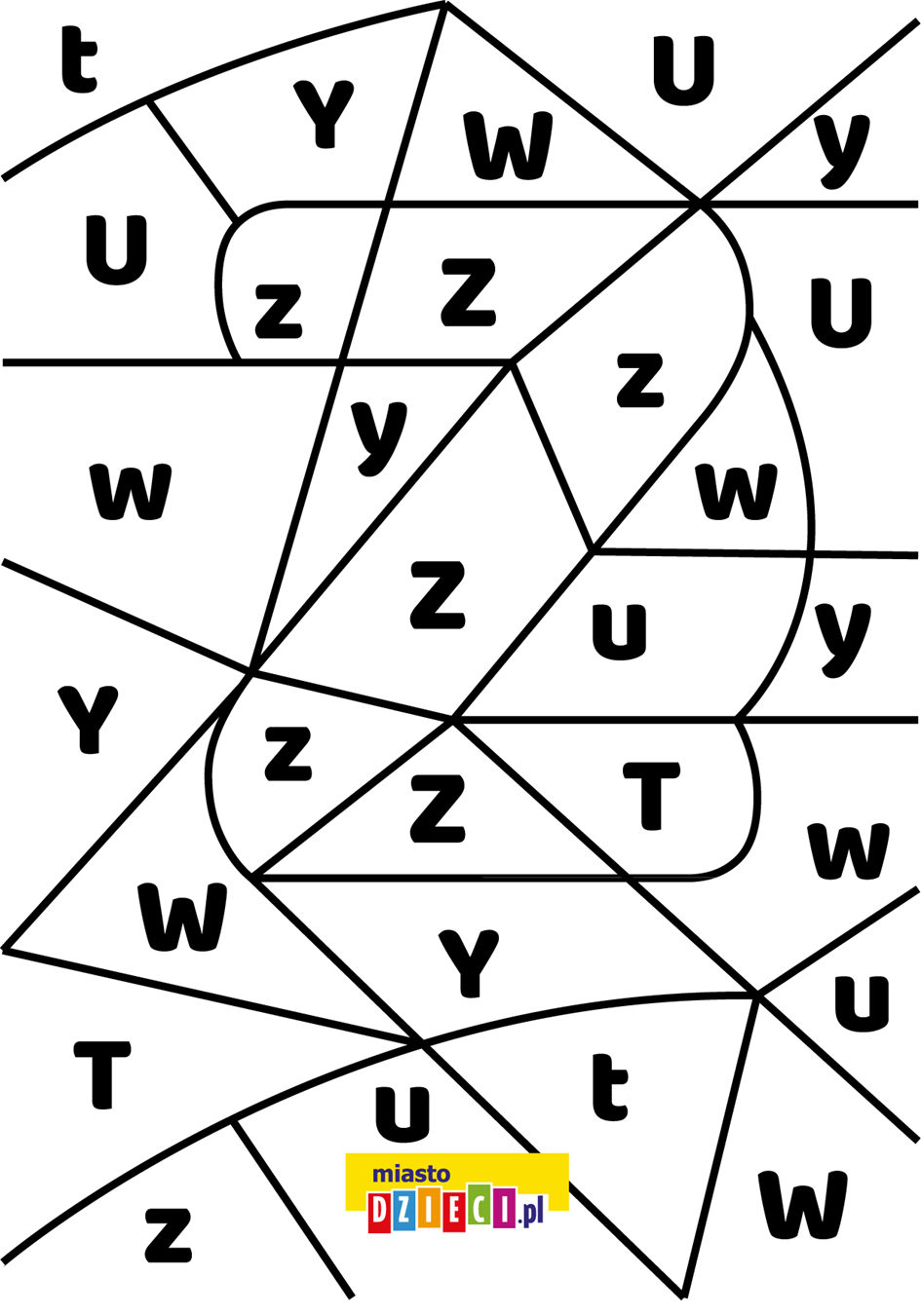 Zabawa ruchowa z kołem zadań.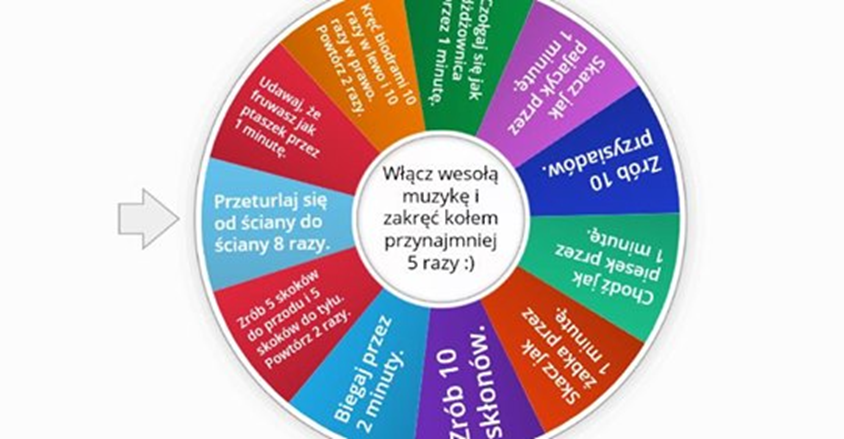 Dorysuj drugą połowę muszki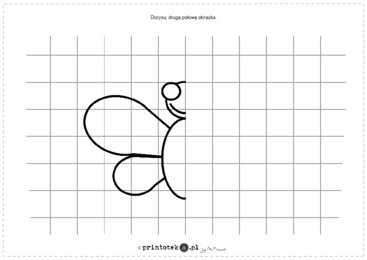 22.04.2020 r. ( środa) - Temat dnia:                       Śmieci   1.wykonaj zadanie.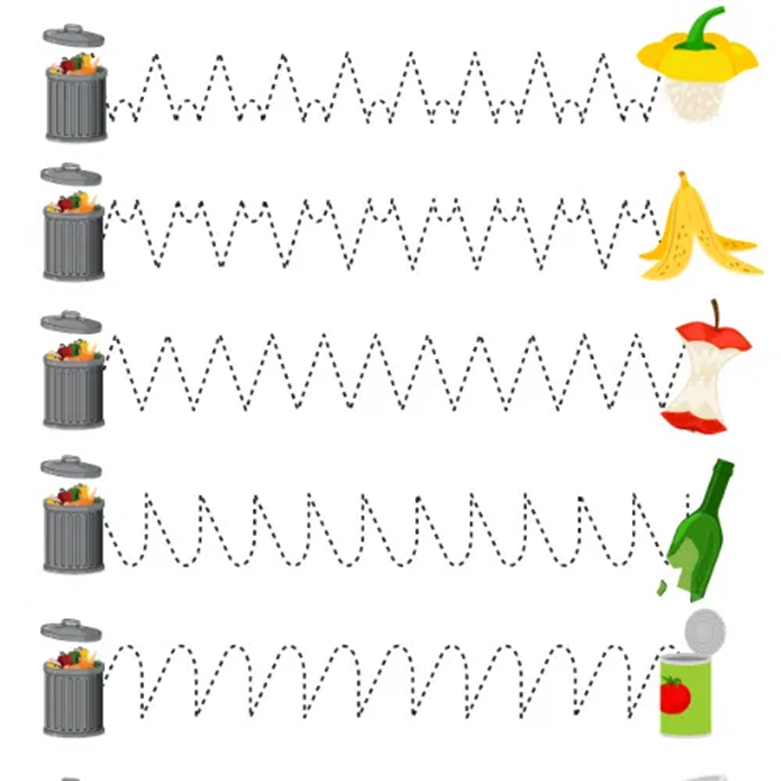 2. Zabawa ruchowa -youtube- Duży i mały skok-wygibasy z naszej klasy3. Obejrzyj film-youtube- „Pan Sprzątalski”-Porządkowo i odpowiedz na pytania- jak nazywało się miasteczko?- co wydarzyło się pewnego dnia?- jak długo rozkładają się niektóre odpady?- jak nazywa się ponowne przetwarzanie odpadów?- jak segregujemy odpady4.Jakiego koloru były kosze do segregowania śmieci w filmie?( papier-niebieski; plastik metal-żółty; szkło-biały; resztki jedzenia- brązowy)Narysuj te kosze i to co powinno się w nich znaleźć. 5.Czy wiesz co oznacza ten znak?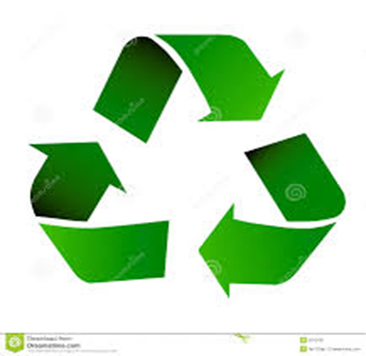 6. Zabawa ruchowa -youtube-„ Najpierw skłon- wygibasy z naszej klasy”7. Pokoloruj znak recyklingu np. ( wydzieranka, pieczątkowanie palcami, malowanie farbą)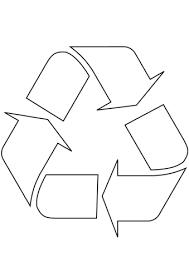 23.04.2020 r. (czwartek) - Temat dnia:                Smog- co to za stwórZagraj z rodzicami w kółko i krzyżyk, wykorzystaj nakrętki z butelek w dwóch kolorach. Gramy na planszy. Wygrywa ten, kto jako pierwszy ułoży trzy nakrętki w jednej linii poziomej, pionowej lub na skos.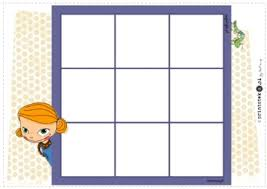 Zabawy oddechowe z wykorzystaniem wiatraczków. Kładziemy się na podłodze i dmuchamy na niego jak najdłużej potrafimy.Wykonaj zadanie- obrysuj przedmioty na kartce: - plastikowe na żółto- szklane na zielono- papierowe na niebiesko- metalowe na czerwono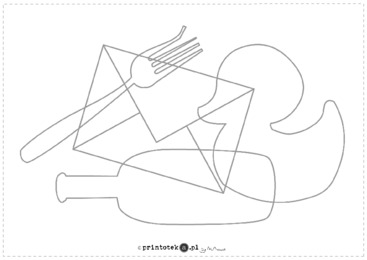 24.04.2020 r. (piątek)- Temat dnia:                   Co ja mogę zrobić dla ziemiPrzejdź  labirynt.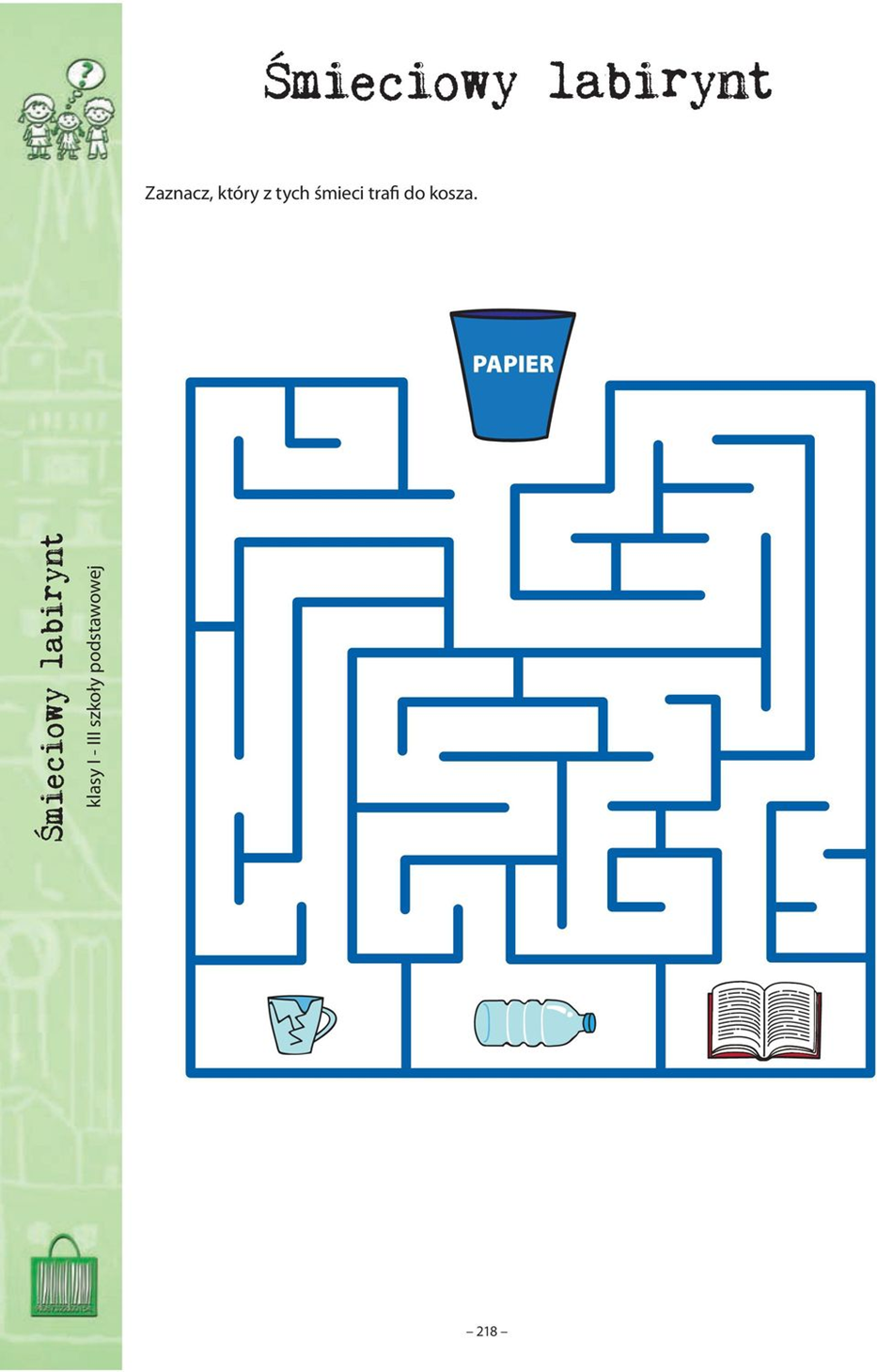 2.Wysłuchaj wiersza; „Chora rzeka” J. PapuzińskiejŚniła się kotkowi rzeka,Wielka rzeka , pełna mleka…Tutaj płynie biała rzeka.Ale to jest chora rzeka.Jak tu pustoDrzewo uschło…Cicho tak-ani ptak,Ani ważka, ani komar, ani bąk,Ani gad, ani płaz, ani ślimak, Ani żadna roślina wodna,Ani leszcz, ani płoć, ani pstrąg,Nikt już nie żyje tutaj,Bo rzeka jest zatruta.Sterczy napis „ Zakaz  kąpieli”Mętny opar nad wodą się bieli.Chora rzeka.- co się śniło kotkowi?- jak wyglądał świat w wierszu?- dlaczego tak było?- dlaczego rzeka była chora?- jak myślisz, co spowodowało, że rzeka zachorowała?3. Do czego potrzebna jest woda?4. obejrzyj film- youtube- „ Oszczędzaj wodę”-jak możemy oszczędzać wodę?5. Zabawa ruchowa- youtube- „ Piosenki dla dzieci- klaśnij w dłonie-klub kaczki niedziwaczki”6. Co możemy zrobić dla ziemi?- obejrzyj film- youtube-„ Pan Sprzątalski-jak mniej śmiecić” * jak można ratować przyrodę?* co zrobił jeżyk, miś, bóbr, sowa?* co ty możesz zrobić aby chronić ziemię?7.Wykonaj dowolna techniką plakat symbolizujący ochronę ziemi( można pokolorować przykładowe pracePrzykładowa praca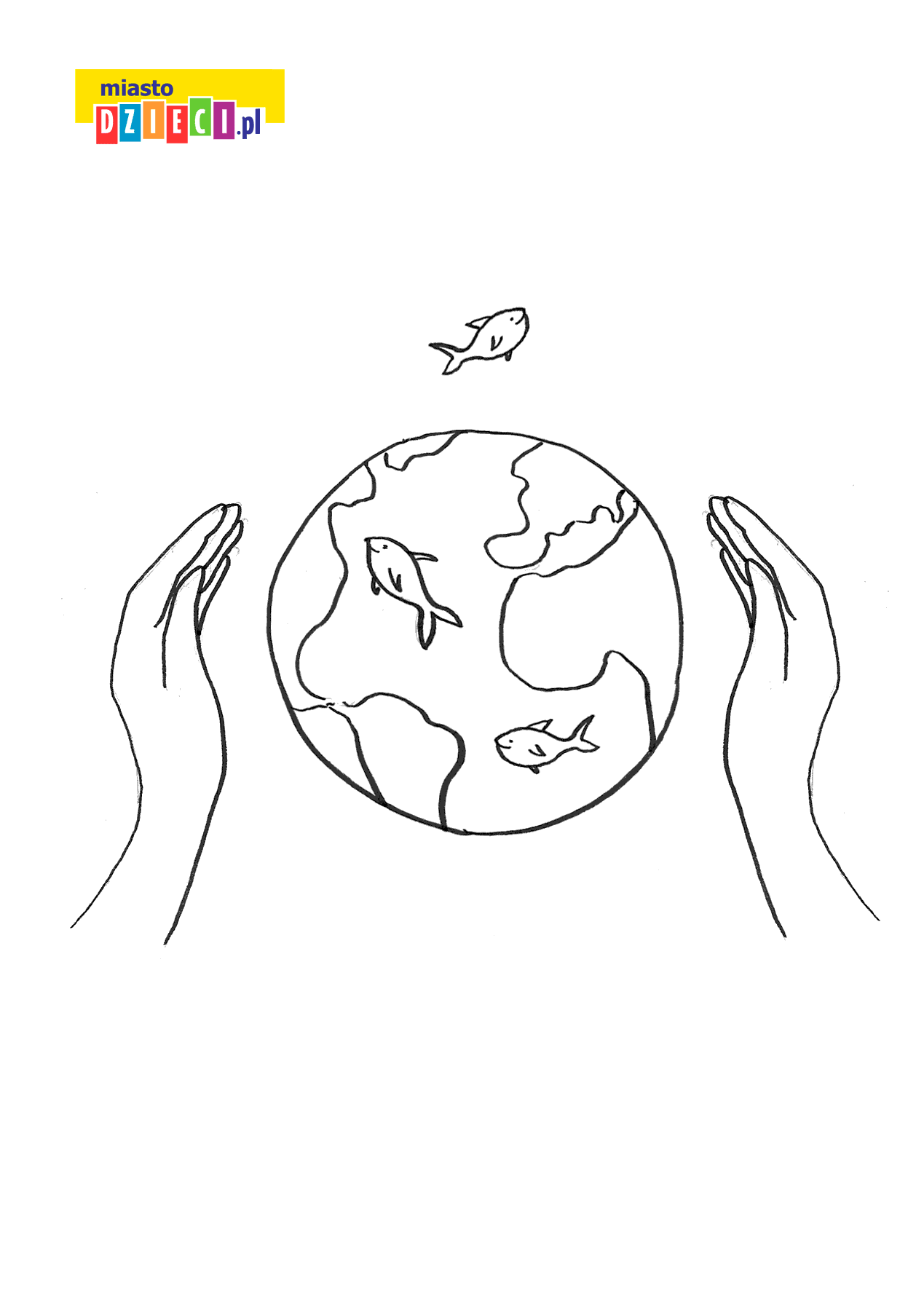 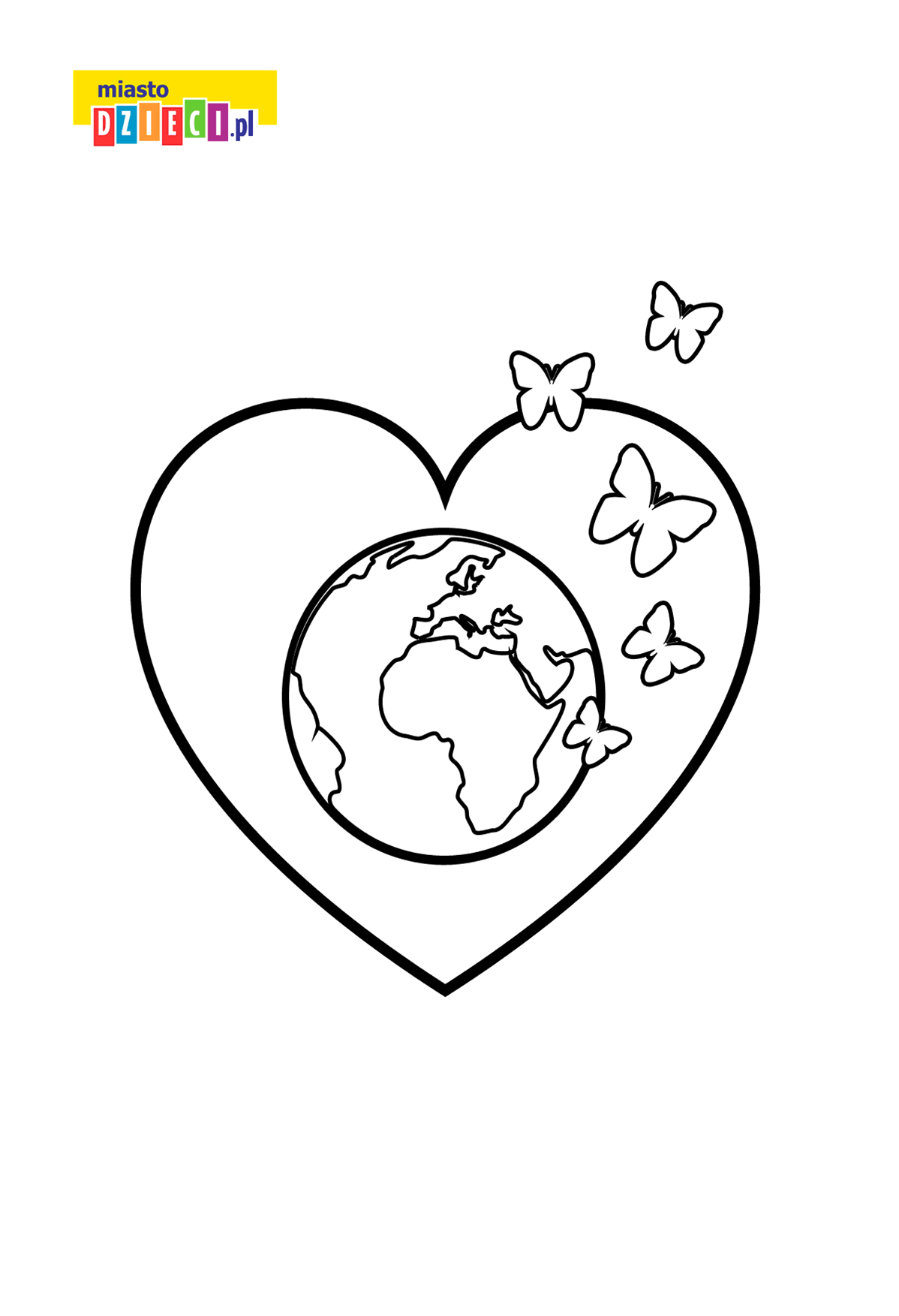 